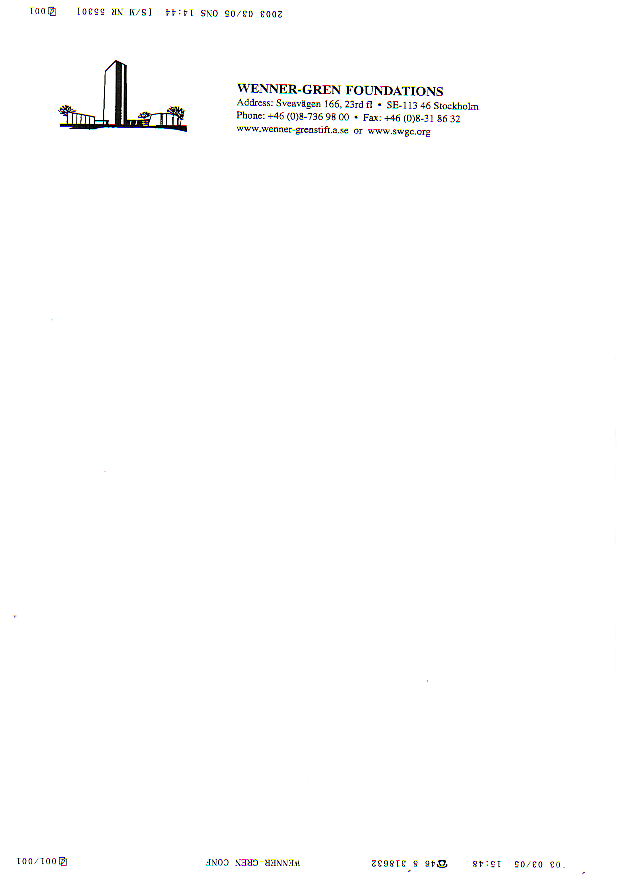 Wenner-Gren Stiftelserna	Sveavägen 166, 23 tr	113 46 Stockholm	Tel: 08-736 98 00Observera att i samband med (första) rekvisition ska institutionens kontouppgifter för utbetalning registreras i ansökningsportalen. Logga in i portalen, välj aktuellt anslag och klicka ”Registrera betalningsmottagare”.RekvisitionsblankettRekvisitionsblankettTyp av anslag:Wenner-Gren Fellow-tjänstWenner-Gren Fellow-tjänstKontraktsnr:Namn på Kontraktsansvarig:Tidsperiod som utbetalningen gäller:Lön:      Sociala avgifter (max 50%):Driftsanslag (vid första utbetalningen):OH (max 40%):Totalt:Härmed intygas att medlen används såsom angivits i kontraktet och att informationen ovan är korrektUnderskrift ekonomiansvarig:Datum: